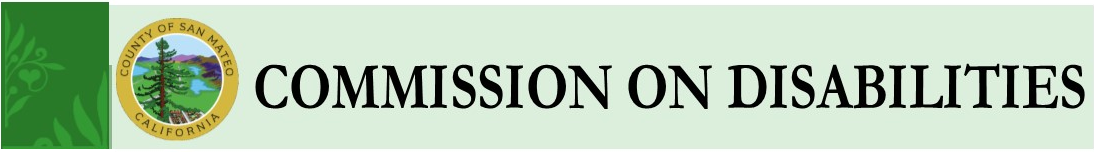 CANCELLATION NOTICE – 4/15/2024Commission on Disabilities (CoD) Youth and Family Committee Meeting Monday, April 15, 2024, 3:00 – 4:30 PMThe April 15th Youth and Family Committee Meeting has been cancelled.Thank you for your understanding. Aging and Adult Services DivisionLee Pullen, DirectorBoard of Supervisors: Dave Pine • Noelia Corzo • Ray Mueller • Warren Slocum • David Canepa2000 Alameda de las Pulgas • San Mateo, CA 94403 • phone 650.573.2700 • Dial 711 California Relay• fax 650.372.0729